NASIR 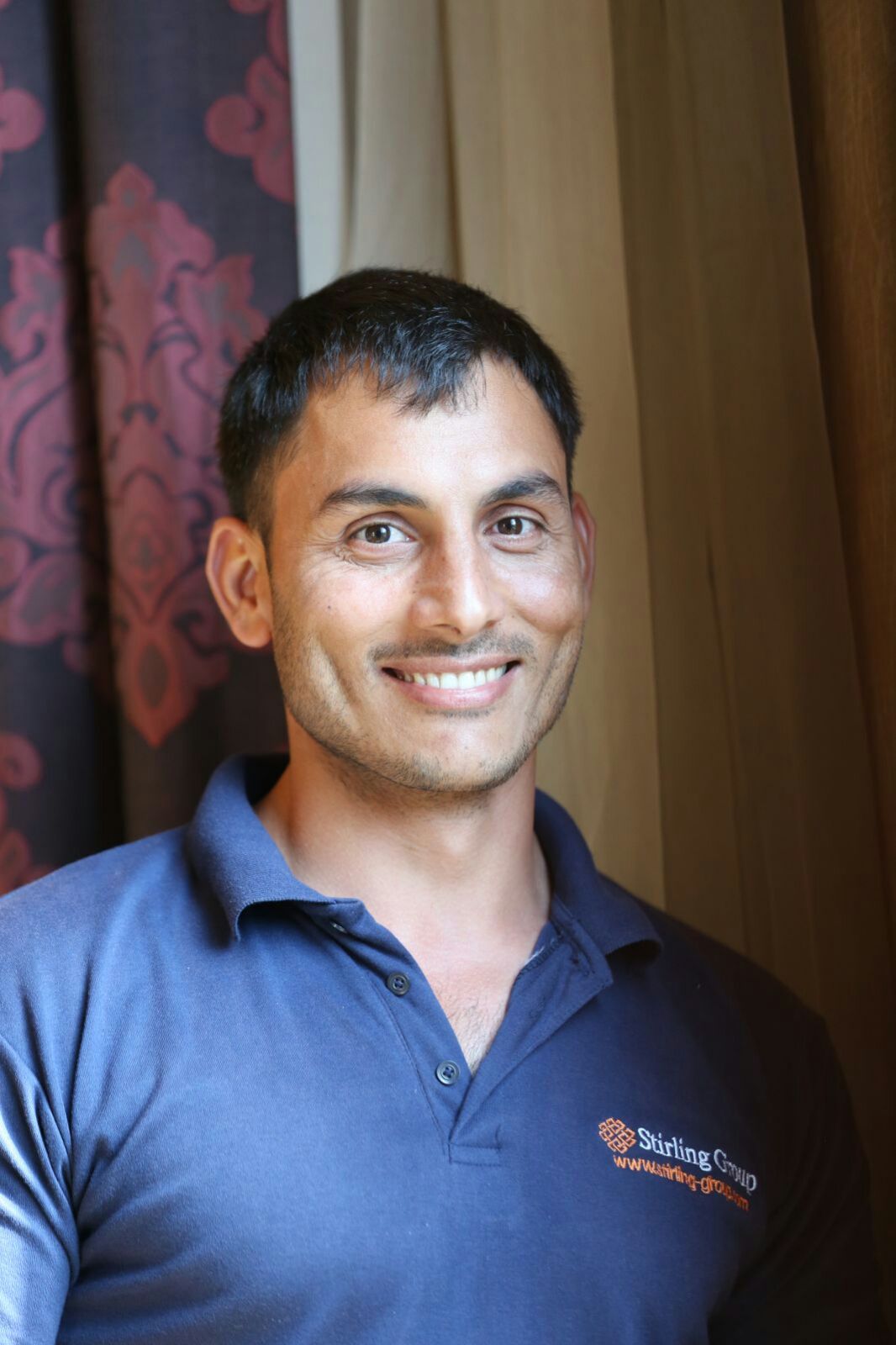 Nasir.299143@2freemail.com C/o 971504753686PERSONAL SUMMARYHighly focused facilities manager with knowledge and understanding of various sectors, such as operations, technical services, improving efficiency, reducing costs whilst increasing productivity. Dedicated sportsman, experienced in training, health & fitness.Welcoming, professional, efficient, easy going and enjoy working with a multidisciplinary team.EMPLOYMENT HISTORYJan 2013 – Present 	Camp Foreman / Facilities Manager		Stirling Group, Leadership Assessment & Training Centre, Al Ain		https://www.youtube.com/watch?v=9L_f5r5tT90Managing large training facility and assets. Providing project support for staff, clients and VIP guests. Managing logistics and operations, organising and planning essential central services such as reception of clients, security, maintenance, cleaning, catering, and ensuring facilities are in good condition for our large projects and high profile government clients.Warmly welcoming and receiving guests and clients into our Centre, and anticipating their needsPreparing and  facilitating tasks and equipment for assessment & training projectsResponsible for  coordinating support staff to cover various areasSupervising a small team of support staff,  including camp technicians, catering, cleaning, security, subcontractorsCollecting and evaluating feedback questionnaires from our guests and looking at improvementsComparing costs for required goods/services to achieve maximum value; purchasing and budgetingChecking that agreed work by staff or contractors has been completed satisfactorilyResponsible for site maintenance, repairs and services; Electrical, Fire, plumbing, engineering workEnsuring site meets health and safety requirements and that facilities comply with legislationOverall responsibility for security, safety, and risk assessment on siteResponding appropriately to emergencies as they ariseLogistics and transportation of equipment & machinery to our different training sitesJune 2012 – Jan 2013	 Camp Staff& Driver			Olive Group (sister company of Stirling Group), Desert Leadership Assessment & Training Centre, Al AinDeveloping and maintaining knowledge of assessment and training tasks in order to support and facilitate staff with project logistics and implementationCarrying out site maintenance, repairs and servicesAssisting to ensure site is in compliance with H&S; keeping staff and clients safeDriving  and transporting staff and guests/clients safely Planning activities for clients Assisting the Head of Facilities & Operations in other projects as requiredSupervising Gym and Recreation Area; ensuring health & safety, devising creative group fitness activities for our guests2008 – 2011		Supervisor Technician, Al Ain Fountains			Al Darmaky Agricultural and Landscape SolutionsMechanical and operational maintenance, evaluation and diagnostics of Al Ain public fountainsSupervising  and supporting a team of 6 labourersLiaising with relevant government agencies as requiredEDUCATION, SKILLS & COMPETENCIES2015  			IOSH Certification;  Managing Safety, Risk Assessment2015			First Aid2015			Fire Warden2006			Driving licensure; Heavy Bus, Minibus, Light Vehicle2004-2006		Wensam College, PakistanAdditional Languages:	Pashto, Urdu, Hindi, ArabicHobbies & Interests:	Playing cricket, weight training/bodybuilding, swimming,  gardening/agriculture, information technology